Call for Tutorial Attendance at ICCMIT2019Tutorial on Virtual Reality and Augmented Reality: User-Centered Design and Evaluation Process and Methods for Software Development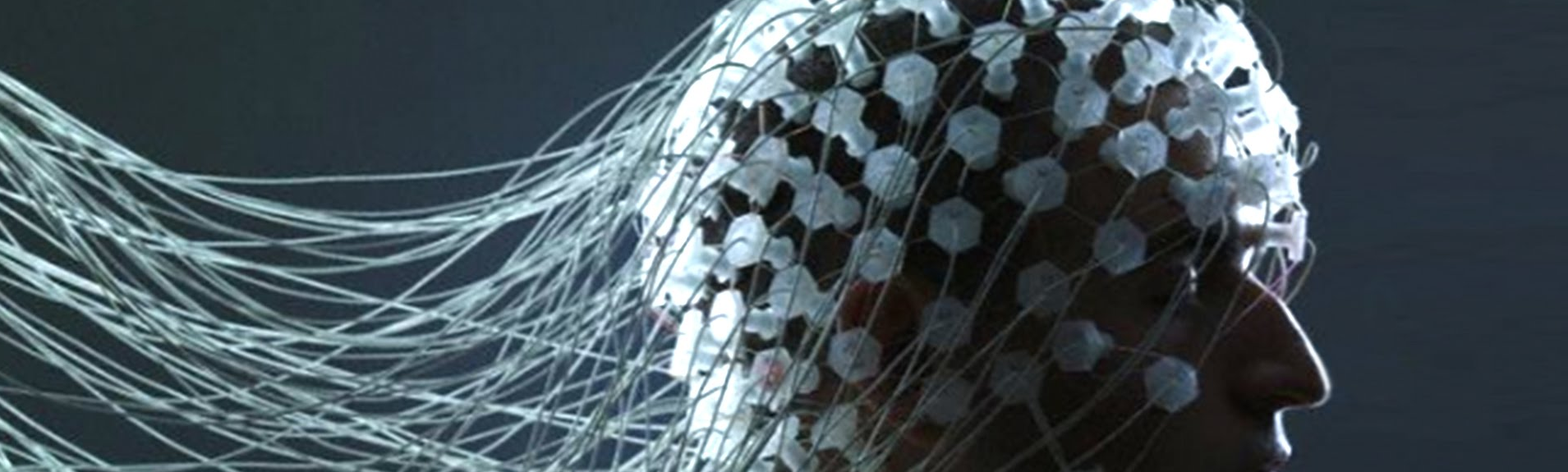 Organized by:Ass. Prof. Jolanda G. Tromp1, 2, PhD. and Miguel A., Muñoz2, PhD.1 Department of Computer Science, State University of New York (SUNY) in Oswego, USA2 Center for Mind, Brain and Behavior Research, University of Granada (CIMCYC-UGR), SpainE-mail: jolanda.tromp@oswego.edu / mamuoz@ugr.esObjectives and MotivationThis tutorial takes the participants through a step-by-step overview of the user-centred engineering process for the development of a user-friendly Virtual Reality (VR) and Augmented Reality (AR) setups. It consists of a clear description of each of the elementary activities in the process of developing a VR/AR setup. These activities are the ‘critical factors’ for achieving user-friendliness and they are essential to help ensure a VR/AR setup with high quality interactivity, visibility and feedback from system to end-user. This tutorial shows how to manage the development process, with repeatable practical guidance for the project manager, the system developers, the software designers and the user-interface designers and the ethical considerations regarding testing with end-users. It gives a structure for the entire requirements analysis and requirements specification process, based on an tried and tested development structure, leading to a detailed plan for the design and evaluation of the elements of VR/AR systems, including rapid evaluation methods and the use of biometric data collection methods to assess the user-experience. A successful development process is achieved through applying a systematic framework for the requirements analysis, specification, rapid prototyping and evaluations, planning frequent team meetings, where a shared vision of future product is developed and maintained. This tutorial provides the user-centered engineering framework, development structure and and overview of the design and evaluation methods to effectively create a VR/AR setup. Learning OutcomesFollowing completion of this tutorial, participants will exhibit an enhanced awareness of the user-centered engineering process for VR/AR setups. This is an important skill in the rapidly expanding domain of VR/AR development projects. Participants will be able to express comprehensively and logically how the concepts of the user-centered design and evaluation process fit into the engineering process as a whole and they will have learned how to relate it to their present knowledge.Who should AttendThis tutorial will be suitable for, but not limited to, the following VR/AR developer roles:VR/AR software development project managers who want to get a rapid project planning tool,VR/AR applications developers who want to improve their requirements specification approach,VR/AR applications interface designers who want to learn a framework for managing the design process,VR/AR applications evaluators who want to plan and run empirical studies of VR/AR applications using Human-Computer Interaction methods and/or Biometric evaluation methods, within the iterative software development framework.Anyone interested in developing or researching VR/AR software applications within a structured State-of-the-Art framework.Call for Paper Submissions on ICCMIT2019http://www.iccmit.net/Please have a look at the conference website for further information about submitting papers. All instructions and templates for submission can be found in the ICCMIT2019 website: http://www.iccmit.net/. The accepted papers will be published in ISI/SCOPUS journals. Also, the best articles will be invited to be published again after expansion as book chapter in one of the books listed on our website. Important Dates Paper abstract submission: February 10, 2019Notification of acceptance: February 20, 2019Final paper submission and author’s camera ready: March 03, 2019Conference Dates: March 26-28, 2019